STANDARD OPERATING PROCEDURES (SOP)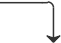 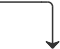 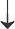 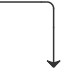 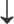 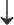 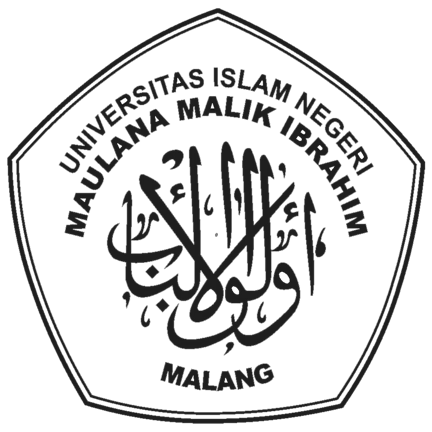 KEMENTERIAN AGAMASTANDARD OPERATING PROCEDURES (SOP)JURUSAN BIOLOGINomor SOPUIN-QA/PM/09/04KEMENTERIAN AGAMASTANDARD OPERATING PROCEDURES (SOP)JURUSAN BIOLOGITanggal Pembuatan02-01-2014KEMENTERIAN AGAMASTANDARD OPERATING PROCEDURES (SOP)JURUSAN BIOLOGITanggal RevisiAgustus 2019KEMENTERIAN AGAMASTANDARD OPERATING PROCEDURES (SOP)JURUSAN BIOLOGITanggal EfektifAgustus 2019KEMENTERIAN AGAMASTANDARD OPERATING PROCEDURES (SOP)JURUSAN BIOLOGIDisahkan OlehProf. Dr. drh. Bayyinatul Muchtaromah, M.SiKEMENTERIAN AGAMASTANDARD OPERATING PROCEDURES (SOP)JURUSAN BIOLOGINama SOPUjian UTS dan UASDasar HukumKualifikasi Pelaksana1. Buku Pedoman Pendidikan Universitas Negeri (UIN) Malang Tahun Akademik 2010/2011Buku Pedoman Pendidikan Fakultas Sain dan Teknologi Universitas Negeri (UIN) Malang Tahun Akademik 2010/2011 3. Kalender Akademik 4. Kebijakan Akademik1. 1. Ka. Biro Akademik 2. Dekan 3. PD I 4. Ketua Jurusan 5. TUKeterkaitanPeralatan / Perlengkapan1. 1. SK Dekan Terkait dengan UTS dan UAS 2. Pemberitahuan yang berkaitan dengan UTS atau UAS ke panitia dan DPM 3. Jadwal UTS dan UAS 4. Hasil UTS dan UAS1. 1. ATK 2. KomputerPeringatanPencatatan dan Pendataan1. Mahasiswa dan Dosen yang belum memenuhi target pembelajaran tidak diberbolehkan melaksanakan UTS dan UAS1. 1. Daftar Hadir 2. Berita acaraNoAktivitasPelaksanaPelaksanaPelaksanaPelaksanaMutu BakuMutu BakuMutu BakuKeteranganNoAktivitasDekanTUDPMKelengkapanWaktuOutputKeterangan1.Mulai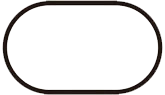 2.Menerbitkan SK UTS atau UAS meliputi kepanitiaan, pembuatan soal dan pengawas ujian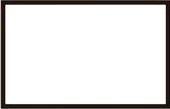 ATK, Komputer dan Stampel2 x 24 jamSK kepanitian3.mengirim pemberitahuan terkait dengan pelaksanaan UTS dan UASBerkas SK kepanitian2 menit4.Menggandakan Soal UTS atau UAS, menyiapkan serta melayani segala keperluan dokumen dan administrasi UTS atau UASFoto copy, ATK dan Berkas Soal3 x 24 Jam5.UTS atau UAS dilakukan sesuai dengan jadwalberkas UAS dan UTS90 menit6.Melaporkan Hasil UTS atau UAS ke Ketua Jurusanberkas UTS dan UAS2 menit7.